Publicado en Madrid el 16/12/2022 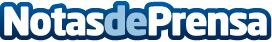 123tinta.es ofrece las mejores opciones para decorar la casa con luces esta NavidadLuces blancas cálidas y extra cálidas, de carámbano, de racimo, cortinas de luz y mangueras de luz son los principales modelos de iluminación de estas fiestas. El árbol de Navidad, las ventanas o la fachada son alguno de los lugares idóneos para este tipo de decoraciónDatos de contacto:María García913022860Nota de prensa publicada en: https://www.notasdeprensa.es/123tinta-es-ofrece-las-mejores-opciones-para Categorias: Interiorismo Consumo Hogar http://www.notasdeprensa.es